Wound Ballistics- Entry and Exit WoundsInjury is defined as any discontinuity or irregularities of the skin tissues. They found in two forms- Entry wounds and exit wounds.Entry Wounds:The course of bullet entering the living target is entry wound.They are smaller in diameter, which are generally round shaped.Their margins are inverted due to elasticity of the skin.Presence of ecchymosis, abrasions, bruises and red colored ring with swelling in cases of ante mortem fire.Settling of GSR particles may be seen around and inside this wound.Singeing of hair may be observed in cases of flame contact with the skin.In cases of mushrooming, torn of skin and lacerations may be seen.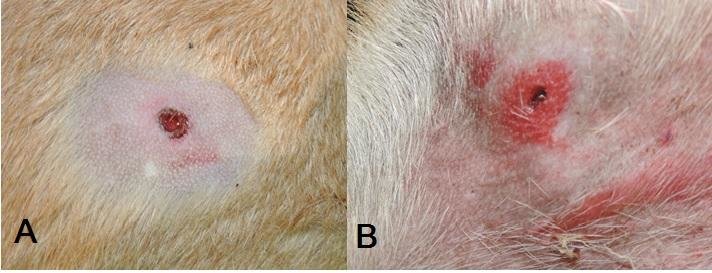 Exit Wounds:The bullet exiting or leaving the living target forms exit wound.They are larger in diameter due to loss of elasticity caused by cellular death.They are found mostly in cases of high velocity projectiles.Some amount of clothing, muscles, bony areas and blood protrude out of the exit wound.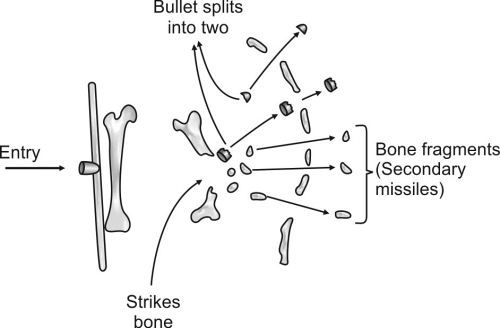 Entry and exit wounds for different firearms-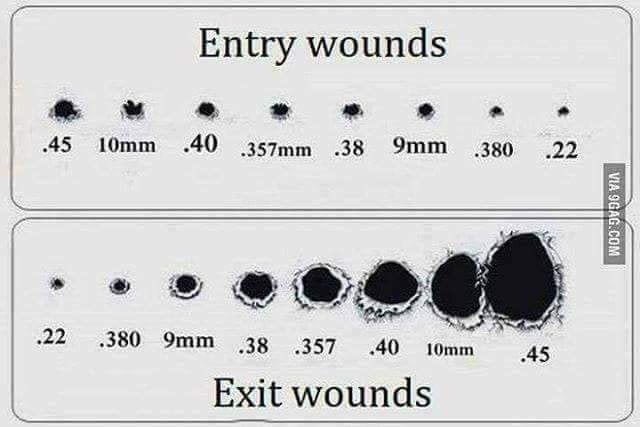 *Cadaveric Spasm may be observed in the suicidal cases.